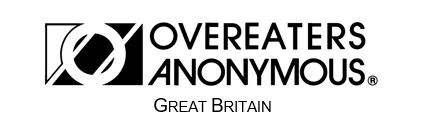 Role – Newsletter Co OrdinatorDescription:You will be co ordinating a group of volunteers to produce 4 editions of the Step by Step newsletter each yearQualifications:To have at least three months of current continuous abstinenceTo have been in OA for at least a yearTo be working the OA steps with a sponsorTo have an understanding of the 12 TraditionsTasks involved:Decide on the theme for each newsletterMake a request for articles/interviews/poems etc via the OAGB email loopReceive articles to the newsletter email accountPut all stories received into a text document, and send to the Copy Editor(s) to check for spelling and grammarWhen complete, send the file to the Communications Officer so that two Board members can review with regard to the TraditionsWhen complete, send the file to the newsletter designer to create the newsletterWhen complete, send newsletter to Communications Officer for final review, and liaise with designer to make any changesSend final version of newsletter to Communications Officer to send out to email list and publish on the websiteWorking with:Your main contact on the Board will be the Communications Officer, and you’ll also be working with other volunteers including the Copy Editor(s) and DesignerApproximate time commitment:Each newsletter takes about 12-15 hours of input over 3 months, with only a couple of hours needed in the first month and then more hours leading up to publication.Technical requirements:This role requires Internet access, a word processor such as Microsoft Word or a free equivalent, and would be more easily done on a laptop/PC although it may be possible on a tablet